79054 Lviv, P.O.Box  5911,									          . Львів, а/с 5911, 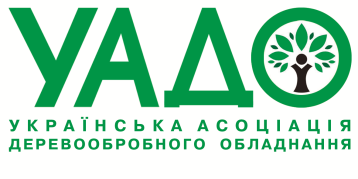 Tel. /fax: +38 032 240 12 07, 									тел. /факс: +38 032 240 12 07, www.uado.org.ua, e-mail: uado.info@gmail.com				             www.uado.org.ua, e-mail: uado.info@gmail.comПротокол Засідання ПравлінняУкраїнської Асоціації Деревообробного ОбладнанняДата: 5 березня 2020 рокум. Київвул. Героїв Космосу 4, кімната 801.Присутні члени правління УАДО:Президент УАДО – О. Пристая («Біоенерготехнології»), Е. Лебедев («Атон Сервіс», віцепрезидент УАДО), В. Масюк («Редакція газети «Деревообробник»), Ю. Шепелєв («МВМ Київ»), В.Хлуд («Маркетліс»)Присутні запрошені: Д.Шепелєва( «МВМ-Київ»), Л.Пшеницька-Чала(«Редакція газети «Деревообробник»), Я.Лазарчук («Іннатекс»).ПОРЯДОК ДЕННИЙПитання експортного напрямку (координує Е. Лебедев)Створення експортного альянсу на базі зацікавлених в експорті учасників УАДО. Які варіанти кооперації між учасниками УАДО з просування на експорт. Що можна робити для експорту під парасолькою УАДО – мозговий штурм та дискусія. Доповідає Е.Лебедев.Afriwood – готує питання Дарія Шепелєва.Підготовка технічного файлу – участь в проекті Офісу просування експорту. Семінар 12 березня в м. Києві. Доповідає Е. Лебедев, Л. Пшеницька-Чала.Лігна 2021 – які варіанти нашої участі можливі. Ідея Олексія Пристаї про комплекс машин для дерев’яного домобудування та їх представлення на відкритому майданчику. Інші ідеї. Мозговий штурм.Маркетиновий напрямок – мета отримувати більше лідів учасниками УАДО. Виставка Kiff 2021 (MTKT, FurniEquip) – пропозиція співпраці з покращення якості участі учасників УАДО. Доповідає Василь Масюк.Нова послуга комунікації з меблевиками та столярами meblewiki.com (послуга з пошуку лідів для вашої продукції, послуга із популяризації Вашого бренду). Доповідає Василь Масюк.WoodSpace на виставці Деревообробка 2020. Доповідає Олексій Пристая. Як збільшити генерацію лідів від участі у виставці. Що ми можемо зробити спільно з виставковими компаніями. Як оцінити ефект від виставки. Як ми будуватимемо свої відносини з виставками у майбутньому. Дискусія. Мозговий штурм.Організація лекцій-семінарів у співпраці з партнерськими університетами НУБіП та НЛТУ по окремих тематиках, де доповідач – учасник УАДО – слухачі студенти, викладачі, зацікавлені представники виробництв. Отримання лідів тих хто цікавився і тих хто прийшов для компанії доповідача. Можливо організація подібних заходів без прив’язки до університетів.Первинна деревообробка (обмін інформацією). Проблеми пов’язані з кліматичними змінами, ринок деревини у світі, зміни на ринку деревини в Україні. Доповідає В. МасюкДерев’яне домобудування та деревина як конструкційний матеріал – як шлях вирішення проблеми надлишку деревини на ринку. Доповідає Юрій Шепелєв. Що УАДО може зробити для покращення ситуації на ринку первинної переробки деревини. Дискусія, мозговий штурм. Прийняття правил сервісу деревообробного обладнання. Доповідає Василь Хлуд.Дуальна освіта. Що ми можемо робити у співпраці з вузами. Доповідає Олексій Пристая.Поточний фінансовий стан УАДО. Доповідає Людмила Пшеницька-Чала.Розгляд заяв про вступ у члени УАДО та виключення з членів УАДО.Проведення З’їзду УАДО. Які питання треба вирішити на З’їзді УАДО. Дискусія та мозговий штурм.Трансформація УАДО в асоціацію постачальників обладнання з галузевими секціями.Вступне словоСлухали: О.Пристая привітав усіх присутніх членів Правління та гостей та поставив на голосування порядок денний засідання.Виступили: В.Хлуд запропонував перенести питання сервісних робіт на наступне засідання Правління, оскільки ще не допрацьовані юридичні аспекти документу.Голосували: «за» - одноголосноВирішили: затвердити порядок денний засідання.Питання експортного напрямку (координує Е. Лебедев)Слухали: Е.Лебедєва: Обговорили  питання створення експортного альянсу на базі зацікавлених в експорті учасників УАДО, питання спільної участі у закордонних виставках, ситуацію з семінаром по підготовці технічного файлу, потенційної співпраці з Офісом з просування експорту, ідею О.Пристаї  про комплекс машин для дерев’яного домобудування разом з будинком та їх представлення на відкритому майданчику на виставці Лігна 2021.Виріши: Доручити Е.Лебеєву поспілкуватись з усіма членами УАДО, які зацікавлені у експорті та визначити з ними перелік виставок, які їм будуть цікаві і доручити після цього дирекції УАДО розпочати перемовини з такими виставками. Голосували: «за» - одноголосноМаркетиновий напрямок – мета отримувати більше лідів учасниками УАДО. Слухали: В.Масюка: Обговорили питання співпраці з виставкою Kiff 2021 (MTKT, FurniEquip, ознайомились з новою послугою комунікації з меблевиками та столярами meblewiki.com (послуга з пошуку лідів та послуга із медіа присутності), ознайомились з пропозицією підтримки WoodSpace на виставці Деревообробка 2020. Обговорили питання як збільшити генерацію лідів від участі у виставці. Що ми можемо зробити спільно з виставковими компаніями. Як оцінити ефект від виставки. Як ми будуватимемо свої відносини з виставками у майбутньому. Розглянули питання організації лекцій-семінарів у співпраці з партнерськими університетами НУБіП та НЛТУ по окремих тематиках, де доповідач – учасник УАДО – слухачі студенти, викладачі, зацікавлені представники виробництв. Отримання лідів тих хто цікавився і тих хто прийшов для компанії доповідача. Можливо організація подібних заходів без прив’язки до університетів.Вирішили:1.Виступити консультаційним партнером виставки KIFF. 2. Підтримати ідею включення експозиції WoodSpace в тематику виставки Деревообробка 2020.3. Висловити зацікавлення новим сервісом для постачальників меблевої та столярної індустрії meblewiki.com та підтримати ідею побудови екосистеми генерації лідів потенційних клієнтів та популяризації постачальників технологічних рішень, яка включає  meblewiki як медіа, виставкові компанії, університети.4.Розпочати роботу над можливістю організації семінарів у співпраці з партнерськими університетами.Голосували: «за» - одноголосноПервинна деревообробка (обмін інформацією). Слухали: Ю.Шепелєва: Обговорили: Перспективи розитку дерев’яного домобудування та деревини як конструкційного матеріалу, ситуацію з ринком деревини у світі•, зміни на ринку деревини в Україні, ідеї пропагування розвитку дерев’яного домобудування з ціллю розвитку територіальних громад.Вирішили: шукати шляхи співпраці з Міністерством розвитку громад щодо дерев’яних будинків, які зводяться за кілька днів з ціллю розвитку територіальних громад.Голосували: «за» - одноголосно          5.Дуальна освіта. Що ми можемо робити у співпраці з вузами. Доповідає Олексій Пристая.За браком часу перенесли це питання на наступне засідання.         6. Поточний фінансовий стан УАДО.Слухали: Л.Пшеницьку-Чалу: Обговорили: ситуацію з оплатою членських внесків учасниками УАДО, ситуацію з заборгованістю по членських внесках компаній, які написали заяви на вихід, а борги не оплатили, розробили алгоритм дій у такій ситуації.Вирішили: Надсилати офіційні листи з проханням погасити заборгованість. Вивчити питання, чи можуть членські внески в господарську асоціацію, відповідно до чинного законодавства, включаються у валові витрати та відноситися на собівартість діяльності, про що також поінформувати учасників. Також, поінформувати учасників, що  нарахована, але несплачена сума членських внесків в господарську асоціацію, може бути об’єктом оподаткування податком на прибуток.Голосували: «за» - одноголосно       7. Розгляд заяв про вступ у члени УАДО та виключення з членів УАДО.Розглянули заяви від ТОВ «Інжтехсервіс» та ТОВ «БУД-ТОРГ ВМ» про вступ в УАДО та заяви від компаній «Інструмент Плюс», ТОВ «Мост-Малин», ТОВ «Бензотрейд» та ТОВ «Тора» про вихід з УАДО.Вирішили: Включити ТОВ «Інжтехсервіс» та ТОВ «БУД-ТОРГ ВМ» до членів УАДО.Виключити «Інструмент Плюс», ТОВ «Мост-Малин», ТОВ «Бензотрейд» та ТОВ «Тора» з членів УАДО. Голосували: «за» - одноголосно          8.Проведення З’їзду УАДО. Які питання треба вирішити на З’їзді УАДО. Дискусія та мозговий штурм.Обговорили: питання проведення З’їзду УАДО, терміни, питання які потрібно підготувати до з’їзду.Вирішили: Провести З’їзд УАДО у травні у Львові у перший день виставки Деревообробка (19 травня),  підготувати зміни до Статуту УАДО та розглянути їх під час З’їзду.Голосували: «за» - одноголосно          9. Трансформація УАДО в асоціацію постачальників обладнання з галузевими секціями.Обговорили: ідею трансформації УАДО в Асоціацію промислового/технологічного обладнання з галузевими секціямиВирішили: вважати ідею цікавою. Голосували: «за» - одноголосноГоловуючий  						                   О.Пристая